Об одобрении предложений о внесении изменений в муниципальную программу «Управление муниципальными финансами в городе Когалыме»В соответствии со статьей 179 Бюджетного кодекса Российской Федерации, Уставом города Когалыма, решением Думы города Когалыма              от 23.04.2015 №537-ГД «О Порядке рассмотрения Думой города Когалыма проектов муниципальных программ и предложений о внесении изменений в муниципальные программы», рассмотрев предложения о внесении  изменений в муниципальную программу «Управление муниципальными финансами в городе Когалыме», утверждённую постановлением Администрации города Когалыма от 09.10.2013 №2863, Дума города Когалыма РЕШИЛА:1. Одобрить предложения о внесении изменений в муниципальную программу «Управление муниципальными финансами в городе Когалыме» согласно приложению, к настоящему решению.2. Опубликовать настоящее постановление и приложение к нему в газете «Когалымский вестник» и сетевом издании «Когалымский вестник»: KOGVESTI.RU.Приложение к решению Думы города Когалымаот	№Предложение о внесении изменений в муниципальную программу города Когалыма «Управление муниципальными финансами в городе Когалыме»Паспорт муниципальной программы города Когалыма «Управление муниципальными финансами в городе Когалыме» (далее – муниципальная программа)Примечание:<I> - показатель рассчитывается по формуле:ИП = ФД / УД x 100, где:ФД - фактический объем налоговых и неналоговых доходов бюджета города Когалыма за отчетный год;УД - утвержденный объем налоговых и неналоговых доходов бюджета города Когалыма на отчетный год.<II> - показатель рассчитывается по формуле:Иро = РОф / РОп х 100%, где:РОф – кассовое исполнение бюджета города Когалыма;РОп – утвержденный объем бюджетных ассигнований.Информация о степени достижения данного показателя анализируется на основании отчетов об исполнении бюджета города Когалыма.Таблица 1Распределение финансовых ресурсов муниципальной программы (по годам)Таблица 2Перечень структурных элементов (основных мероприятий) муниципальной программыТаблица 3Перечень создаваемых объектов на 2024 год и на плановый период 2025 и 2026 годов, включая приобретение объектов недвижимого имущества, объектов, создаваемых в соответствии с соглашениями о муниципально-частном партнерстве (государственно-частном партнерстве) и концессионными соглашениями (заполняется в случае наличия объектов)тыс. рублейТаблица 4Перечень объектов капитального строительства (заполняется при планировании объектов капитального строительства)Таблица 5Перечень объектов социально-культурного и коммунально-бытового назначения, масштабных инвестиционных проектов (далее – инвестиционные проекты) (заполняется в случае наличия объектов социально-культурного и коммунально-бытового назначения, масштабных инвестиционных проектов)Таблица 6 Показатели, характеризующие эффективность структурного элемента (основного мероприятия) муниципальной программы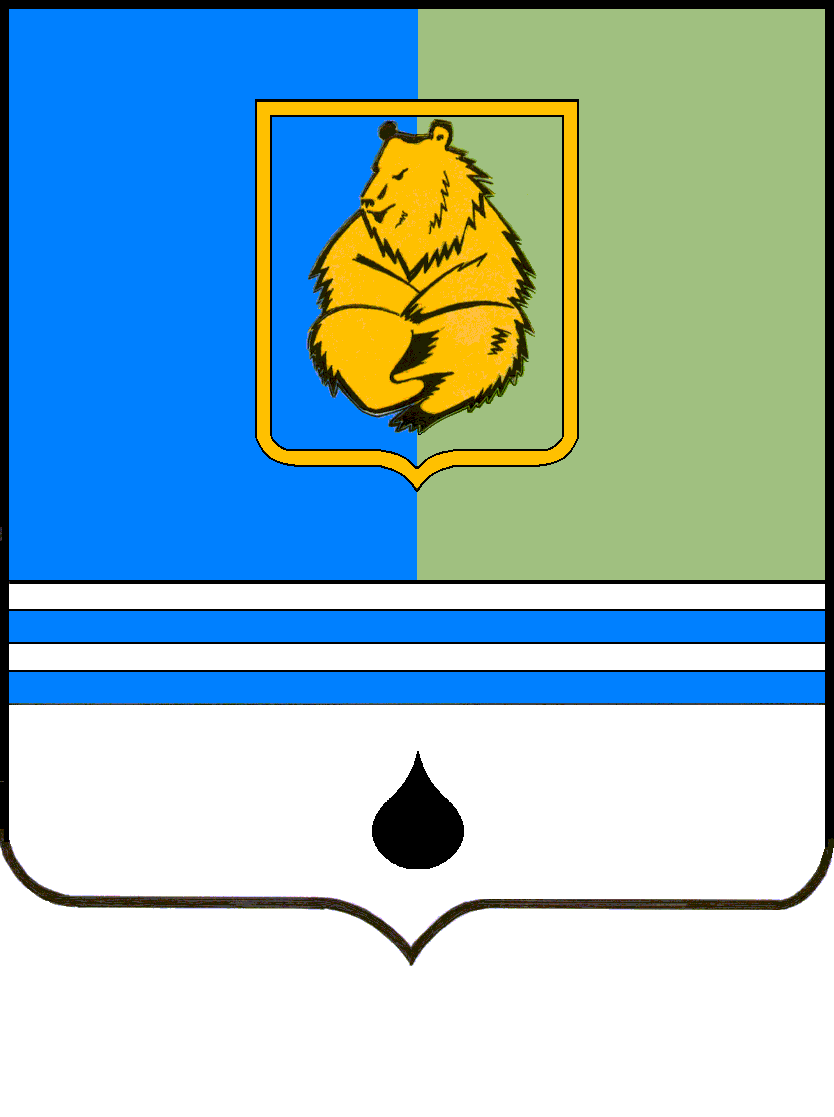 ПРОЕКТвносится главойгорода КогалымаРЕШЕНИЕДУМЫ ГОРОДА КОГАЛЫМАХанты-Мансийского автономного округа – ЮгрыРЕШЕНИЕДУМЫ ГОРОДА КОГАЛЫМАХанты-Мансийского автономного округа – ЮгрыРЕШЕНИЕДУМЫ ГОРОДА КОГАЛЫМАХанты-Мансийского автономного округа – ЮгрыРЕШЕНИЕДУМЫ ГОРОДА КОГАЛЫМАХанты-Мансийского автономного округа – Югрыот [Дата документа]от [Дата документа]№ [Номер документа]№ [Номер документа]Председатель Думы города Когалыма [штамп ЭП подписывающего]А.Ю. ГоворищеваГлава города Когалыма[штамп ЭП подписывающего]  Н.Н.ПальчиковНаименование муниципальной программы«Управление муниципальными финансами в городе Когалыме»Сроки реализации муниципальной программы2024-2028 годыКуратор муниципальной программы Заместитель главы города Когалыма Черных Татьяна Ивановна Заместитель главы города Когалыма Черных Татьяна Ивановна Заместитель главы города Когалыма Черных Татьяна Ивановна Ответственный исполнитель муниципальной программы Комитет финансов Администрации города КогалымаКомитет финансов Администрации города КогалымаКомитет финансов Администрации города КогалымаСоисполнители муниципальной программы Муниципальное казенное учреждение «Управление обеспечения деятельности органов местного самоуправления».Муниципальное казенное учреждение «Управление обеспечения деятельности органов местного самоуправления».Муниципальное казенное учреждение «Управление обеспечения деятельности органов местного самоуправления».Национальная цель ---Цели муниципальной программы Обеспечение сбалансированности, устойчивости бюджета города Когалыма, создание условий для качественной организации бюджетного процесса в городе КогалымеОбеспечение сбалансированности, устойчивости бюджета города Когалыма, создание условий для качественной организации бюджетного процесса в городе КогалымеОбеспечение сбалансированности, устойчивости бюджета города Когалыма, создание условий для качественной организации бюджетного процесса в городе КогалымеЗадачи муниципальной программыПроведение бюджетной и налоговой политики в пределах установленных полномочий, направленной на обеспечение сбалансированности, устойчивости бюджета города Когалыма, создание условий для качественной организации бюджетного процессаПроведение бюджетной и налоговой политики в пределах установленных полномочий, направленной на обеспечение сбалансированности, устойчивости бюджета города Когалыма, создание условий для качественной организации бюджетного процессаПроведение бюджетной и налоговой политики в пределах установленных полномочий, направленной на обеспечение сбалансированности, устойчивости бюджета города Когалыма, создание условий для качественной организации бюджетного процессаПодпрограммы---Целевые показатели муниципальной программы№п/пНаименование целевого показателяНаименование целевого показателяДокумент – основаниеДокумент – основаниеЗначение показателя по годамЗначение показателя по годамЗначение показателя по годамЗначение показателя по годамЗначение показателя по годамЗначение показателя по годамЗначение показателя по годамЗначение показателя по годамЗначение показателя по годамЗначение показателя по годамЗначение показателя по годамЗначение показателя по годамЗначение показателя по годамЦелевые показатели муниципальной программы№п/пНаименование целевого показателяНаименование целевого показателяДокумент – основаниеДокумент – основаниеБазовое значение(2022 год)20242024202520262027 2028 2028На момент окончания реализации муниципальной программыНа момент окончания реализации муниципальной программыОтветственный исполнитель/ соисполнитель за достижение показателяОтветственный исполнитель/ соисполнитель за достижение показателяОтветственный исполнитель/ соисполнитель за достижение показателяОтветственный исполнитель/ соисполнитель за достижение показателяЦелевые показатели муниципальной программыIИсполнение плана по налоговым и неналоговым доходам, утвержденного решением о бюджете города Когалыма , % <I>  Исполнение плана по налоговым и неналоговым доходам, утвержденного решением о бюджете города Когалыма , % <I>  Решение Думы города Когалыма от 25.02.2010 № 476-ГД «Об утверждении Положения о Комитете финансов Администрации города Когалыма»Решение Думы города Когалыма от 25.02.2010 № 476-ГД «Об утверждении Положения о Комитете финансов Администрации города Когалыма»106,8Не менее99,6Не менее99,6Не менее99,6Не менее99,7Не менее99,7Не менее99,8Не менее99,8Не менее99,8Не менее99,8Комитет финансов Администрации города КогалымаКомитет финансов Администрации города КогалымаКомитет финансов Администрации города КогалымаКомитет финансов Администрации города КогалымаЦелевые показатели муниципальной программыIIИсполнение расходных обязательств муниципального образования за отчетный финансовый год от бюджетных ассигнований, утвержденных решением о бюджете города Когалыма, % <II>  Исполнение расходных обязательств муниципального образования за отчетный финансовый год от бюджетных ассигнований, утвержденных решением о бюджете города Когалыма, % <II>  Решение Думы города Когалыма от 25.02.2010 № 476-ГД «Об утверждении Положения о Комитете финансов Администрации города Когалыма»Решение Думы города Когалыма от 25.02.2010 № 476-ГД «Об утверждении Положения о Комитете финансов Администрации города Когалыма»90,2Не менее95Не менее95Не менее95Не менее95Не менее95Не менее95Не менее95Не менее95Не менее95Комитет финансов Администрации города КогалымаКомитет финансов Администрации города КогалымаКомитет финансов Администрации города КогалымаКомитет финансов Администрации города КогалымаПараметры финансового обеспечения муниципальной программы Параметры финансового обеспечения муниципальной программы Параметры финансового обеспечения муниципальной программы Источники финансированияИсточники финансированияРасходы по годам (тыс. рублей)Расходы по годам (тыс. рублей)Расходы по годам (тыс. рублей)Расходы по годам (тыс. рублей)Расходы по годам (тыс. рублей)Расходы по годам (тыс. рублей)Расходы по годам (тыс. рублей)Расходы по годам (тыс. рублей)Расходы по годам (тыс. рублей)Расходы по годам (тыс. рублей)Расходы по годам (тыс. рублей)Расходы по годам (тыс. рублей)Расходы по годам (тыс. рублей)Расходы по годам (тыс. рублей)Параметры финансового обеспечения муниципальной программы Параметры финансового обеспечения муниципальной программы Параметры финансового обеспечения муниципальной программы Источники финансированияИсточники финансированияВсегоВсегоВсего20242024202520252025202620262027202720282028Параметры финансового обеспечения муниципальной программы Параметры финансового обеспечения муниципальной программы Параметры финансового обеспечения муниципальной программы всеговсего283 167,0283 167,0283 167,055 375,655 375,656 915,356 915,356 915,356 958,756 958,756 958,756 958,756 958,756 958,7Параметры финансового обеспечения муниципальной программы Параметры финансового обеспечения муниципальной программы Параметры финансового обеспечения муниципальной программы федеральный бюджетфедеральный бюджет0,00,00,00,00,00,00,00,00,00,00,00,00,00,0Параметры финансового обеспечения муниципальной программы Параметры финансового обеспечения муниципальной программы Параметры финансового обеспечения муниципальной программы бюджет автономного округабюджет автономного округа0,00,00,00,00,00,00,00,00,00,00,00,00,00,0Параметры финансового обеспечения муниципальной программы Параметры финансового обеспечения муниципальной программы Параметры финансового обеспечения муниципальной программы бюджет города Когалымабюджет города Когалыма283 167,0283 167,0283 167,055 375,655 375,656 915,356 915,356 915,356 958,756 958,756 958,756 958,756 958,756 958,7Параметры финансового обеспечения муниципальной программы Параметры финансового обеспечения муниципальной программы Параметры финансового обеспечения муниципальной программы иные источники финансированияиные источники финансирования0,00,00,00,00,00,00,00,00,00,00,00,00,00,0Параметры финансового обеспечения портфеля проектов, проекта, направленных в том числе на реализацию в автономном округе) национальных проектов (программ) Российской Федерации участие, в котором принимает город Когалым Параметры финансового обеспечения портфеля проектов, проекта, направленных в том числе на реализацию в автономном округе) национальных проектов (программ) Российской Федерации участие, в котором принимает город Когалым Параметры финансового обеспечения портфеля проектов, проекта, направленных в том числе на реализацию в автономном округе) национальных проектов (программ) Российской Федерации участие, в котором принимает город Когалым Источники финансированияИсточники финансированияРасходы по годам (тыс. рублей)Расходы по годам (тыс. рублей)Расходы по годам (тыс. рублей)Расходы по годам (тыс. рублей)Расходы по годам (тыс. рублей)Расходы по годам (тыс. рублей)Расходы по годам (тыс. рублей)Расходы по годам (тыс. рублей)Расходы по годам (тыс. рублей)Расходы по годам (тыс. рублей)Расходы по годам (тыс. рублей)Расходы по годам (тыс. рублей)Параметры финансового обеспечения портфеля проектов, проекта, направленных в том числе на реализацию в автономном округе) национальных проектов (программ) Российской Федерации участие, в котором принимает город Когалым Параметры финансового обеспечения портфеля проектов, проекта, направленных в том числе на реализацию в автономном округе) национальных проектов (программ) Российской Федерации участие, в котором принимает город Когалым Параметры финансового обеспечения портфеля проектов, проекта, направленных в том числе на реализацию в автономном округе) национальных проектов (программ) Российской Федерации участие, в котором принимает город Когалым Источники финансированияИсточники финансированияВсегоВсегоВсего20242024202520252025202620262027202720282028Параметры финансового обеспечения портфеля проектов, проекта, направленных в том числе на реализацию в автономном округе) национальных проектов (программ) Российской Федерации участие, в котором принимает город Когалым Параметры финансового обеспечения портфеля проектов, проекта, направленных в том числе на реализацию в автономном округе) национальных проектов (программ) Российской Федерации участие, в котором принимает город Когалым Параметры финансового обеспечения портфеля проектов, проекта, направленных в том числе на реализацию в автономном округе) национальных проектов (программ) Российской Федерации участие, в котором принимает город Когалым всеговсего0,00,00,00,00,00,00,00,00,00,00,00,00,00,0Параметры финансового обеспечения портфеля проектов, проекта, направленных в том числе на реализацию в автономном округе) национальных проектов (программ) Российской Федерации участие, в котором принимает город Когалым Параметры финансового обеспечения портфеля проектов, проекта, направленных в том числе на реализацию в автономном округе) национальных проектов (программ) Российской Федерации участие, в котором принимает город Когалым Параметры финансового обеспечения портфеля проектов, проекта, направленных в том числе на реализацию в автономном округе) национальных проектов (программ) Российской Федерации участие, в котором принимает город Когалым федеральный бюджетфедеральный бюджет0,00,00,00,00,00,00,00,00,00,00,00,00,00,0Параметры финансового обеспечения портфеля проектов, проекта, направленных в том числе на реализацию в автономном округе) национальных проектов (программ) Российской Федерации участие, в котором принимает город Когалым Параметры финансового обеспечения портфеля проектов, проекта, направленных в том числе на реализацию в автономном округе) национальных проектов (программ) Российской Федерации участие, в котором принимает город Когалым Параметры финансового обеспечения портфеля проектов, проекта, направленных в том числе на реализацию в автономном округе) национальных проектов (программ) Российской Федерации участие, в котором принимает город Когалым бюджет автономного округабюджет автономного округа0,00,00,00,00,00,00,00,00,00,00,00,00,00,0Параметры финансового обеспечения портфеля проектов, проекта, направленных в том числе на реализацию в автономном округе) национальных проектов (программ) Российской Федерации участие, в котором принимает город Когалым Параметры финансового обеспечения портфеля проектов, проекта, направленных в том числе на реализацию в автономном округе) национальных проектов (программ) Российской Федерации участие, в котором принимает город Когалым Параметры финансового обеспечения портфеля проектов, проекта, направленных в том числе на реализацию в автономном округе) национальных проектов (программ) Российской Федерации участие, в котором принимает город Когалым бюджет города Когалымабюджет города Когалыма0,00,00,00,00,00,00,00,00,00,00,00,00,00,0Параметры финансового обеспечения портфеля проектов, проекта, направленных в том числе на реализацию в автономном округе) национальных проектов (программ) Российской Федерации участие, в котором принимает город Когалым Параметры финансового обеспечения портфеля проектов, проекта, направленных в том числе на реализацию в автономном округе) национальных проектов (программ) Российской Федерации участие, в котором принимает город Когалым Параметры финансового обеспечения портфеля проектов, проекта, направленных в том числе на реализацию в автономном округе) национальных проектов (программ) Российской Федерации участие, в котором принимает город Когалым иные источники финансированияиные источники финансирования0,00,00,00,00,00,00,00,00,00,00,00,00,00,0Объем налоговых расходов города Когалыма Объем налоговых расходов города Когалыма Объем налоговых расходов города Когалыма Расходы по годам (тыс. рублей)Расходы по годам (тыс. рублей)Расходы по годам (тыс. рублей)Расходы по годам (тыс. рублей)Расходы по годам (тыс. рублей)Расходы по годам (тыс. рублей)Расходы по годам (тыс. рублей)Расходы по годам (тыс. рублей)Расходы по годам (тыс. рублей)Расходы по годам (тыс. рублей)Расходы по годам (тыс. рублей)Расходы по годам (тыс. рублей)Объем налоговых расходов города Когалыма Объем налоговых расходов города Когалыма Объем налоговых расходов города Когалыма ВсегоВсегоВсего2024202420252025202520262026202720272028Объем налоговых расходов города Когалыма Объем налоговых расходов города Когалыма Объем налоговых расходов города Когалыма 0,00,00,00,00,00,00,00,00,00,00,00,00,0Номер структурного элемента (основного мероприятия)Структурный элемент (основное мероприятие) муниципальной программы)Ответственный исполнитель/соисполнитель, учреждение, организацияОтветственный исполнитель/соисполнитель, учреждение, организацияИсточники финансированияФинансовые затраты на реализацию, тыс. рублейФинансовые затраты на реализацию, тыс. рублейФинансовые затраты на реализацию, тыс. рублейФинансовые затраты на реализацию, тыс. рублейФинансовые затраты на реализацию, тыс. рублейФинансовые затраты на реализацию, тыс. рублейНомер структурного элемента (основного мероприятия)Структурный элемент (основное мероприятие) муниципальной программы)Ответственный исполнитель/соисполнитель, учреждение, организацияОтветственный исполнитель/соисполнитель, учреждение, организацияИсточники финансированияВсего20242025202620272028123345678910Цель: «Обеспечение сбалансированности, устойчивости бюджета города, создание условий для качественной организации бюджетного процесса в городе Когалыме»Цель: «Обеспечение сбалансированности, устойчивости бюджета города, создание условий для качественной организации бюджетного процесса в городе Когалыме»Цель: «Обеспечение сбалансированности, устойчивости бюджета города, создание условий для качественной организации бюджетного процесса в городе Когалыме»Цель: «Обеспечение сбалансированности, устойчивости бюджета города, создание условий для качественной организации бюджетного процесса в городе Когалыме»Цель: «Обеспечение сбалансированности, устойчивости бюджета города, создание условий для качественной организации бюджетного процесса в городе Когалыме»Цель: «Обеспечение сбалансированности, устойчивости бюджета города, создание условий для качественной организации бюджетного процесса в городе Когалыме»Цель: «Обеспечение сбалансированности, устойчивости бюджета города, создание условий для качественной организации бюджетного процесса в городе Когалыме»Цель: «Обеспечение сбалансированности, устойчивости бюджета города, создание условий для качественной организации бюджетного процесса в городе Когалыме»Цель: «Обеспечение сбалансированности, устойчивости бюджета города, создание условий для качественной организации бюджетного процесса в городе Когалыме»Цель: «Обеспечение сбалансированности, устойчивости бюджета города, создание условий для качественной организации бюджетного процесса в городе Когалыме»Цель: «Обеспечение сбалансированности, устойчивости бюджета города, создание условий для качественной организации бюджетного процесса в городе Когалыме»Задача: «Проведение бюджетной и налоговой политики в пределах установленных полномочий, направленной на обеспечение сбалансированности, устойчивости бюджета города Когалыма, создание условий для качественной организации бюджетного процесса» Задача: «Проведение бюджетной и налоговой политики в пределах установленных полномочий, направленной на обеспечение сбалансированности, устойчивости бюджета города Когалыма, создание условий для качественной организации бюджетного процесса» Задача: «Проведение бюджетной и налоговой политики в пределах установленных полномочий, направленной на обеспечение сбалансированности, устойчивости бюджета города Когалыма, создание условий для качественной организации бюджетного процесса» Задача: «Проведение бюджетной и налоговой политики в пределах установленных полномочий, направленной на обеспечение сбалансированности, устойчивости бюджета города Когалыма, создание условий для качественной организации бюджетного процесса» Задача: «Проведение бюджетной и налоговой политики в пределах установленных полномочий, направленной на обеспечение сбалансированности, устойчивости бюджета города Когалыма, создание условий для качественной организации бюджетного процесса» Задача: «Проведение бюджетной и налоговой политики в пределах установленных полномочий, направленной на обеспечение сбалансированности, устойчивости бюджета города Когалыма, создание условий для качественной организации бюджетного процесса» Задача: «Проведение бюджетной и налоговой политики в пределах установленных полномочий, направленной на обеспечение сбалансированности, устойчивости бюджета города Когалыма, создание условий для качественной организации бюджетного процесса» Задача: «Проведение бюджетной и налоговой политики в пределах установленных полномочий, направленной на обеспечение сбалансированности, устойчивости бюджета города Когалыма, создание условий для качественной организации бюджетного процесса» Задача: «Проведение бюджетной и налоговой политики в пределах установленных полномочий, направленной на обеспечение сбалансированности, устойчивости бюджета города Когалыма, создание условий для качественной организации бюджетного процесса» Задача: «Проведение бюджетной и налоговой политики в пределах установленных полномочий, направленной на обеспечение сбалансированности, устойчивости бюджета города Когалыма, создание условий для качественной организации бюджетного процесса» Задача: «Проведение бюджетной и налоговой политики в пределах установленных полномочий, направленной на обеспечение сбалансированности, устойчивости бюджета города Когалыма, создание условий для качественной организации бюджетного процесса» Процессная часть. Процессная часть. Процессная часть. Процессная часть. Процессная часть. Процессная часть. Процессная часть. Процессная часть. Процессная часть. Процессная часть. Процессная часть. 1.1.Обеспечение деятельности Комитета финансов Администрации города Когалыма (I, II)Обеспечение деятельности Комитета финансов Администрации города Когалыма (I, II)Комитет финансов Администрации города Когалымавсего283 167,0055 375,6056 915,3056 958,7056 958,7056 958,701.1.Обеспечение деятельности Комитета финансов Администрации города Когалыма (I, II)Обеспечение деятельности Комитета финансов Администрации города Когалыма (I, II)Комитет финансов Администрации города Когалымафедеральный бюджет0,000,000,000,000,000,001.1.Обеспечение деятельности Комитета финансов Администрации города Когалыма (I, II)Обеспечение деятельности Комитета финансов Администрации города Когалыма (I, II)Комитет финансов Администрации города Когалымабюджет  автономного округа0,000,000,000,000,000,001.1.Обеспечение деятельности Комитета финансов Администрации города Когалыма (I, II)Обеспечение деятельности Комитета финансов Администрации города Когалыма (I, II)Комитет финансов Администрации города Когалымабюджет города Когалыма283 167,0055 375,6056 915,3056 958,7056 958,7056 958,701.1.Обеспечение деятельности Комитета финансов Администрации города Когалыма (I, II)Обеспечение деятельности Комитета финансов Администрации города Когалыма (I, II)Комитет финансов Администрации города Когалымаиные источники финансирования0,000,000,000,000,000,001.2.Обеспеченность программно-техническими средствами специалистов Комитета финансов Администрации города Когалыма в объеме, достаточном для исполнения должностных обязанностей (I, II)Обеспеченность программно-техническими средствами специалистов Комитета финансов Администрации города Когалыма в объеме, достаточном для исполнения должностных обязанностей (I, II)Муниципальное казенное учреждение «Управление обеспечения деятельности органов местного самоуправления»всего278,5055,7055,7055,7055,7055,701.2.Обеспеченность программно-техническими средствами специалистов Комитета финансов Администрации города Когалыма в объеме, достаточном для исполнения должностных обязанностей (I, II)Обеспеченность программно-техническими средствами специалистов Комитета финансов Администрации города Когалыма в объеме, достаточном для исполнения должностных обязанностей (I, II)Муниципальное казенное учреждение «Управление обеспечения деятельности органов местного самоуправления»федеральный бюджет0,000,000,000,000,000,001.2.Обеспеченность программно-техническими средствами специалистов Комитета финансов Администрации города Когалыма в объеме, достаточном для исполнения должностных обязанностей (I, II)Обеспеченность программно-техническими средствами специалистов Комитета финансов Администрации города Когалыма в объеме, достаточном для исполнения должностных обязанностей (I, II)Муниципальное казенное учреждение «Управление обеспечения деятельности органов местного самоуправления»бюджет  автономного округа0,000,000,000,000,000,001.2.Обеспеченность программно-техническими средствами специалистов Комитета финансов Администрации города Когалыма в объеме, достаточном для исполнения должностных обязанностей (I, II)Обеспеченность программно-техническими средствами специалистов Комитета финансов Администрации города Когалыма в объеме, достаточном для исполнения должностных обязанностей (I, II)Муниципальное казенное учреждение «Управление обеспечения деятельности органов местного самоуправления»бюджет города Когалыма278,5055,7055,7055,7055,7055,701.2.Обеспеченность программно-техническими средствами специалистов Комитета финансов Администрации города Когалыма в объеме, достаточном для исполнения должностных обязанностей (I, II)Обеспеченность программно-техническими средствами специалистов Комитета финансов Администрации города Когалыма в объеме, достаточном для исполнения должностных обязанностей (I, II)Муниципальное казенное учреждение «Управление обеспечения деятельности органов местного самоуправления»иные источники финансирования0,000,000,000,000,000,00Процессная часть в целом по муниципальной программевсего283 445,5055 431,3056 971,0057 014,4057 014,4057 014,40Процессная часть в целом по муниципальной программефедеральный бюджет0,000,000,000,000,000,00Процессная часть в целом по муниципальной программебюджет автономного округа0,000,000,000,000,000,00Процессная часть в целом по муниципальной программебюджет города Когалыма283 445,5055 431,3056 971,0057 014,4057 014,4057 014,40Процессная часть в целом по муниципальной программеиные источники финансирования0,000,000,000,000,000,00всего283 445,5055 431,3056 971,0057 014,4057 014,4057 014,40Всего по муниципальной программе:федеральный бюджет0,000,000,000,000,000,00Всего по муниципальной программе:бюджет автономного округа0,000,000,000,000,000,00Всего по муниципальной программе:бюджет города Когалыма283 445,5055 431,3056 971,0057 014,4057 014,4057 014,40Всего по муниципальной программе:иные источники финансирования0,000,000,000,000,000,00В том числе:В том числе:В том числе:В том числе:В том числе:В том числе:В том числе:В том числе:Инвестиции в объекты муниципальной собственностивсего0,000,000,000,000,000,00Инвестиции в объекты муниципальной собственностифедеральный бюджет0,000,000,000,000,000,00Инвестиции в объекты муниципальной собственностибюджет автономного округа0,000,000,000,000,000,00Инвестиции в объекты муниципальной собственностибюджет города Когалыма0,000,000,000,000,000,00Инвестиции в объекты муниципальной собственностииные источники финансирования0,000,000,000,000,000,00Прочие расходывсего283 445,5055 431,3056 971,0057 014,4057 014,4057 014,40Прочие расходыфедеральный бюджет0,000,000,000,000,000,00Прочие расходыбюджет автономного округа0,000,000,000,000,000,00Прочие расходыбюджет города Когалыма283 445,5055 431,3056 971,0057 014,4057 014,4057 014,40Прочие расходыиные источники финансирования0,000,000,000,000,000,00В том числе:В том числе:В том числе:В том числе:В том числе:В том числе:В том числе:Ответственный исполнитель  -  Комитет финансов Администрации города Когалымавсего283 167,0055 375,6056 915,3056 958,7056 958,7056 958,70Ответственный исполнитель  -  Комитет финансов Администрации города Когалымафедеральный бюджет0,000,000,000,000,000,00Ответственный исполнитель  -  Комитет финансов Администрации города Когалымабюджет автономного округа0,000,000,000,000,000,00Ответственный исполнитель  -  Комитет финансов Администрации города Когалымабюджет города Когалыма283 167,0055 375,6056 915,3056 958,7056 958,7056 958,70Ответственный исполнитель  -  Комитет финансов Администрации города Когалымаиные источники финансирования0,000,000,000,000,000,00Соисполнитель - Муниципальное казенное учреждение «Управление обеспечения деятельности органов местного самоуправления»всего278,5055,7055,7055,7055,7055,70Соисполнитель - Муниципальное казенное учреждение «Управление обеспечения деятельности органов местного самоуправления»федеральный бюджет0,000,000,000,000,000,00Соисполнитель - Муниципальное казенное учреждение «Управление обеспечения деятельности органов местного самоуправления»бюджет автономного округа0,000,000,000,000,000,00Соисполнитель - Муниципальное казенное учреждение «Управление обеспечения деятельности органов местного самоуправления»бюджет города Когалыма278,5055,7055,7055,7055,7055,70Соисполнитель - Муниципальное казенное учреждение «Управление обеспечения деятельности органов местного самоуправления»иные источники финансирования0,000,000,000,000,000,00№ структурного элемента (основного мероприятия)Наименование структурного элемента (основного мероприятия)Направления расходов структурного элемента (основного мероприятия)Наименование порядка, номер приложения (при наличии)1234Цель: «Обеспечение сбалансированности, устойчивости бюджета города, создание условий для качественной организации бюджетного процесса в городе Когалыме»Цель: «Обеспечение сбалансированности, устойчивости бюджета города, создание условий для качественной организации бюджетного процесса в городе Когалыме»Цель: «Обеспечение сбалансированности, устойчивости бюджета города, создание условий для качественной организации бюджетного процесса в городе Когалыме»Цель: «Обеспечение сбалансированности, устойчивости бюджета города, создание условий для качественной организации бюджетного процесса в городе Когалыме»Задача: «Проведение бюджетной и налоговой политики в пределах установленных полномочий, направленной на обеспечение сбалансированности, устойчивости бюджета города Когалыма, создание условий для качественной организации бюджетного процесса»Задача: «Проведение бюджетной и налоговой политики в пределах установленных полномочий, направленной на обеспечение сбалансированности, устойчивости бюджета города Когалыма, создание условий для качественной организации бюджетного процесса»Задача: «Проведение бюджетной и налоговой политики в пределах установленных полномочий, направленной на обеспечение сбалансированности, устойчивости бюджета города Когалыма, создание условий для качественной организации бюджетного процесса»Задача: «Проведение бюджетной и налоговой политики в пределах установленных полномочий, направленной на обеспечение сбалансированности, устойчивости бюджета города Когалыма, создание условий для качественной организации бюджетного процесса»Процессная  частьПроцессная  частьПроцессная  частьПроцессная  часть1.1.Обеспечение деятельности Комитета финансов Администрации города Когалыма обеспечение основных функций и деятельности Комитета финансов, в том числе составление проекта бюджета, организация исполнения бюджета, формирование отчетности о его исполнении, проведение единой бюджетной, долговой и налоговой политики.Решение Думы города Когалыма от 25.02.2010 № 476-ГД «Об утверждении Положения о Комитете финансов Администрации города Когалыма»1.2.Обеспеченность программно-техническими средствами специалистов Комитета финансов Администрации города Когалыма в объеме, достаточном для исполнения должностных обязанностей материально-техническое обеспечение деятельности Комитета финансов по сопровождению программного продукта для загрузки, хранения и анализа информации, предоставляемой органами Федерального казначейства, о поступивших от юридических лиц платежах, являющихся источниками формирования доходов бюджета города Когалыма в целях совершенствования бюджетного процессаРешение Думы города Когалыма от 18.03.2014 № 396-ГД«О Порядке материально-технического и организационного обеспечения деятельности органов местного самоуправления города Когалыма»№п/пНаименование объектаМощностьСрок строительства, проектирования (характер работ)Расчетная стоимость объекта в ценах соответствующих лет с учетом периода реализации проектаОстаток стоимости на 01.01.20__Инвестиции на 20__Инвестиции на 20__Инвестиции на 20__Инвестиции на 20__Инвестиции на 20__Инвестиции на 20__Инвестиции на 20__Инвестиции на 20__Инвестиции на 20__Инвестиции на 20__Механизм реализацииЗаказчик по строительству№п/пНаименование объектаМощностьСрок строительства, проектирования (характер работ)Расчетная стоимость объекта в ценах соответствующих лет с учетом периода реализации проектаОстаток стоимости на 01.01.20__всегоФБОБМБиные средствавсегоФБОБМБиные средстваМеханизм реализацииЗаказчик по строительству123456789101112131415161718№п/пНаименование объекта(инвестиционного проекта)МощностьСрок строительства, проектированияИсточник финансирования12345№Наименование инвестиционного проектаОбъем финансирования инвестиционного проектаЭффект от реализации инвестиционного проекта (налоговые поступления, количество создаваемых мест в детских дошкольных учреждениях и т.п.)1234№ показателяНаименование показателяБазовый показатель на начало реализации муниципальной программыЗначение показателя по годамЗначение показателя по годамЗначение показателя по годамЗначение показателя по годамЗначение показателя по годамЗначение показателя на момент окончания действия муниципальной программы№ показателяНаименование показателяБазовый показатель на начало реализации муниципальной программы2024 год2025 год2026 год2027 год2028 годЗначение показателя на момент окончания действия муниципальной программы123456789